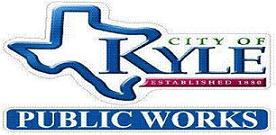 CITY OF PUBLIC WORKS DEPARTMENT520 East RR 150 Main Office: 512-262-3024  Fax: 512-262-3403  Email: pw@cityofkyle.comNotice of Public Works & Public Service Committee MeetingNotice is hereby given that the Public Works and Public Service Committee Meeting, as placed into service to foster citizen input, by the governing body of the City of Kyle, Texas will meet at 6:30pm on Wednesday, March 26, 2014, at the Kyle Public Works Building, located at 520 E RR 150, in Kyle, Texas, for the purpose of discussing the following agenda.Posted this 21th day of March, 2014 prior to 6:30pmAGENDA Roll Call – Chairman McPhersonApproval of January 29, 2014 Public Works Committee Meeting minutes – Chairman McPhersonPublic Comment: 3 minute limit each person – Chairman McPhersonRoad Bond Summary – Leon Barba, City Engineer.TCEQ Wastewater Inspection Summary – Harper Wilder, Director of Public Works.Roadway Repairs – Harper Wilder, Director of Public Works.Follow Up Items: Stop Signs, and Speed Limit Change – Harper Wilder, Director of Public Works. Rebel Road Storage Tank Rehab Project Update – Jason Biemer, Utility Coordinator.Committee Member Items – Chairman McPhersonAdjourn – Chairman McPhersonNOTE:  There may be a quorum of the City Council of Kyle, Texas present at the meeting who may participate in the discussion.  No official action will be taken by the City Council members in attendance.